§1131.  Miscellaneous investments1.   An insurer may make loans or investments, not otherwise eligible, qualified or expressly permitted under this chapter, in an aggregate amount not over 10% of the insurer's assets and not over 1% of those assets as to any one such loan or investment.  The investment limitations contained in this chapter, qualitative or quantitative or otherwise, shall not apply to loans or investments under this section, provided that all loans or investments made or acquired under this section shall meet the following requirements.A.  The loan or investment must fulfill the requirements of section 1103 and otherwise qualify as a sound investment.  [PL 2001, c. 72, §12 (AMD).]B.  No such loan or investment may be represented by:(1)  Any asset determined to be nonadmitted pursuant to section 901‑A or rules adopted under that section;(2)  Any loan or investment expressly prohibited under section 1136; or(3)  Agents' balances, or amounts advanced to or owing by agents, except as to mortgage loans and collateral loans to those agents otherwise authorized under this chapter.  [PL 2001, c. 72, §12 (AMD).]C.  No loan or investment may cause the insurer to exceed the specific diversification requirements enumerated in section 1106.  [PL 1987, c. 399, §12 (RPR).][PL 2001, c. 72, §12 (AMD).]2.   The insurer shall keep a separate record of all loans and investments made under this section. Any such loan or investment that subsequent to the date of making or acquisition thereof has attained the standard of eligibility and qualifies under any other section of this chapter may thereupon be deemed to have been made or acquired under and in compliance with that section and shall no longer be considered to have been made or acquired under this section.[PL 1979, c. 458, §12 (RPR).]SECTION HISTORYPL 1969, c. 132, §1 (NEW). PL 1979, c. 458, §12 (RPR). PL 1983, c. 759, §3 (AMD). PL 1987, c. 399, §12 (AMD). PL 2001, c. 72, §12 (AMD). The State of Maine claims a copyright in its codified statutes. If you intend to republish this material, we require that you include the following disclaimer in your publication:All copyrights and other rights to statutory text are reserved by the State of Maine. The text included in this publication reflects changes made through the First Regular and First Special Session of the 131st Maine Legislature and is current through November 1. 2023
                    . The text is subject to change without notice. It is a version that has not been officially certified by the Secretary of State. Refer to the Maine Revised Statutes Annotated and supplements for certified text.
                The Office of the Revisor of Statutes also requests that you send us one copy of any statutory publication you may produce. Our goal is not to restrict publishing activity, but to keep track of who is publishing what, to identify any needless duplication and to preserve the State's copyright rights.PLEASE NOTE: The Revisor's Office cannot perform research for or provide legal advice or interpretation of Maine law to the public. If you need legal assistance, please contact a qualified attorney.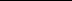 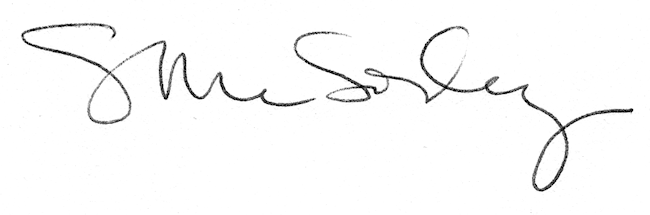 